31.05.2024                                                                                                                                № 928г. Железногорск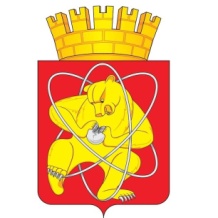 Городской округ «Закрытое административно – территориальное образование Железногорск Красноярского края»АДМИНИСТРАЦИЯ ЗАТО г. ЖЕЛЕЗНОГОРСКПОСТАНОВЛЕНИЕОб установлении режима работы городского пляжа на Кантатском водохранилище в районе мкр. Заозерный в 2024 году  В соответствии с Федеральным законом от 06.10.2003 № 131-ФЗ «Об общих принципах организации местного самоуправления в Российской Федерации», руководствуясь Уставом ЗАТО Железногорск, решением Совета депутатов ЗАТО г. Железногорск от 31.03.2016 № 7-24Р «Об утверждении Правил использования водных объектов общего пользования, расположенных на  территории ЗАТО Железногорск, для личных и бытовых нужд»ПОСТАНОВЛЯЮ:1. Установить режим работы городского пляжа на Кантатском водохранилище в районе мкр. Заозерный: с 11.00 часов до 20.00 часов ежедневно. 2. Установить период работы городского пляжа: с 15 июня 2024 до 31 августа 2024 года. 3.Отделу по управлению проектами и документационного, организационного обеспечения деятельности Администрации ЗАТО                             г. Железногорск (В.Г. Винокурова) довести настоящее постановление до сведения населения через газету «Город и горожане».4. Отделу общественных связей Администрации ЗАТО                               г. Железногорск (И.С. Архипова) разместить настоящее  постановление  на официальном сайте Администрации ЗАТО г. Железногорск в информационно-телекоммуникационной сети «Интернет».5. Контроль над исполнением настоящего постановления возложить на первого заместителя Главы ЗАТО г. Железногорск по жилищно-коммунальному хозяйству Р.И. Вычужанина.6. Постановление  вступает в силу после его официального  опубликования.Глава ЗАТО г. Железногорск 				         Д.М. Чернятин